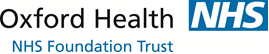 MODERN SLAVERY ACT TRANSPARENCY STATEMENTSlavery and Human Trafficking Policy Statement1. IntroductionAt Oxford Health NHS Foundation Trust (OHFT) we are committed to ensuring that no modern slavery or human trafficking takes place in any part of our business or our supply chain. This statement sets out actions taken by OHFT to understand all potential modern slavery and human trafficking risks and to implement effective systems and controls.2. Organisational Structurephysical mental health people of all ages  Oxfordshire Buckinghamshire, Bath and North East Somerset community  hospitalshomes as  to  as possible.Further information about  can be found on the following website: http://www.oxfordhealth.nhs.uk/ Our supply chains enable the procurement of a wide range of goods and services on behalf of our clients and service users.3. Our Policy on Slavery and Human TraffickingWe are fully aware of the responsibilities we bear towards our service users, employees and local communities. We are guided by a strict set of ethical values in all of our business dealings and expect our suppliers (i.e. all companies we do business with) to adhere to these same principles. We have zero tolerance for slavery and human trafficking. Staff are expected to report concerns about slavery and human trafficking and management are expected to act upon them in accordance with our policies and procedures.4. Due DiligenceTo identify and mitigate the risks of modern slavery and human trafficking in our own business and our supply chain we:Undertake appropriate pre‐employment checks on directly employed staff and agencies on approved frameworks are audited to provide assurance that pre‐employment clearance has been obtained for agency staffImplement a range of controls to protect staff from poor treatment and/or exploitation, which comply with all respective laws and regulations. These include provision of fair pay rates, fair Terms of Conditions of employment and access to training and development opportunitiesConsult and negotiate with Trade Unions on proposed changes to employment, work organisation and contractual relationsPurchase most of our products from UK or EU based firms, who may also be required to comply with the requirements of the UK Modern Slavery Act (2015) or similar legislation in other EU states.Purchase a significant number of products through NHS Supply Chain, whose ‘Supplier Code of Conduct’ includes a provision around forced labourWith effect from January 2017, require all suppliers to comply with the provisions of the UK Modern Slavery Act (2015), through our purchase orders and tender specifications of which set out our commitment to ensuring no modern slavery or human trafficking related to our businessUphold professional codes of conduct and practice relating to procurement and supply, including through our Procurement Team’s membership of the Chartered Institute of Procurement and SupplyWhere possible and consistent with the Public Contracts Regulations, build long‐standing relationships with suppliers5. TrainingAdvice and training about modern slavery and human trafficking is available to staff through our Safeguarding Children and Adults training, our Safeguarding policies and procedures and our Safeguarding leads.6. Board of Directors’ ApprovalThis statement has been approved by the Board of Directors of OHFT, who will review and update it on an annual basis.